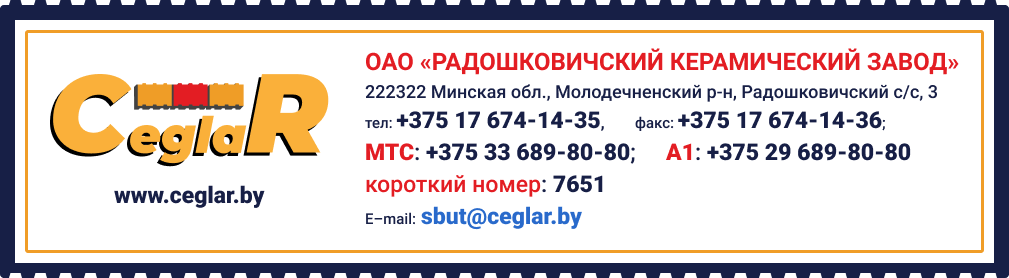 По состоянию на 10.03.2022гСтоимости продукции указана в российских рублях на условиях FCA франко-склад (Радошковичский с/с, 3) без НДС. Стоимость кирпича и блока керамического за м3 указана ориентировочно.Стоимость кирпича в натуральном выражении определяется: Ц натур = Ц усл. х  К пересчетаСтоимость поддона 600,00  Руб. РФНаименование продукцииНаименование продукцииНаименование продукцииНаименование продукцииНаименование продукцииНаименование продукцииНаименование продукцииНаименование продукцииНаименование продукцииНаименование продукцииНаименование продукцииНаименование продукцииНаименование продукцииСтоимость(усл.тыс. шт.)руб. РФбез НДССтоимость(усл.тыс. шт.)руб. РФбез НДССтоимость(нат. тыс. шт.)руб. РФ без НДССтоимость(нат. тыс. шт.)руб. РФ без НДССтоимость(нат. тыс. шт.)руб. РФ без НДССтоимость(нат. тыс. шт.)руб. РФ без НДССтоимость(нат. тыс. шт.)руб. РФ без НДССтоимостьм3*руб. РФбез НДС250х120х65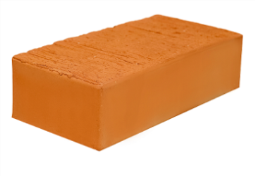 1 поддон = 336//352/384шт.Кирпич керамический одинарный полнотелый  рядовой (СТБ-1160-99)Водопоглощение не ниже 6%Радионуклиды Аэфф = 173 бк/кгТеплопроводность 0,503 Вт/(м*С)Масса 3,290кг.Кирпич керамический одинарный полнотелый  рядовой (СТБ-1160-99)Водопоглощение не ниже 6%Радионуклиды Аэфф = 173 бк/кгТеплопроводность 0,503 Вт/(м*С)Масса 3,290кг.Кирпич керамический одинарный полнотелый  рядовой (СТБ-1160-99)Водопоглощение не ниже 6%Радионуклиды Аэфф = 173 бк/кгТеплопроводность 0,503 Вт/(м*С)Масса 3,290кг.Кирпич керамический одинарный полнотелый  рядовой (СТБ-1160-99)Водопоглощение не ниже 6%Радионуклиды Аэфф = 173 бк/кгТеплопроводность 0,503 Вт/(м*С)Масса 3,290кг.Кирпич керамический одинарный полнотелый  рядовой (СТБ-1160-99)Водопоглощение не ниже 6%Радионуклиды Аэфф = 173 бк/кгТеплопроводность 0,503 Вт/(м*С)Масса 3,290кг.Кирпич керамический одинарный полнотелый  рядовой (СТБ-1160-99)Водопоглощение не ниже 6%Радионуклиды Аэфф = 173 бк/кгТеплопроводность 0,503 Вт/(м*С)Масса 3,290кг.Кирпич керамический одинарный полнотелый  рядовой (СТБ-1160-99)Водопоглощение не ниже 6%Радионуклиды Аэфф = 173 бк/кгТеплопроводность 0,503 Вт/(м*С)Масса 3,290кг.Кирпич керамический одинарный полнотелый  рядовой (СТБ-1160-99)Водопоглощение не ниже 6%Радионуклиды Аэфф = 173 бк/кгТеплопроводность 0,503 Вт/(м*С)Масса 3,290кг.Кирпич керамический одинарный полнотелый  рядовой (СТБ-1160-99)Водопоглощение не ниже 6%Радионуклиды Аэфф = 173 бк/кгТеплопроводность 0,503 Вт/(м*С)Масса 3,290кг.Кирпич керамический одинарный полнотелый  рядовой (СТБ-1160-99)Водопоглощение не ниже 6%Радионуклиды Аэфф = 173 бк/кгТеплопроводность 0,503 Вт/(м*С)Масса 3,290кг.Кирпич керамический одинарный полнотелый  рядовой (СТБ-1160-99)Водопоглощение не ниже 6%Радионуклиды Аэфф = 173 бк/кгТеплопроводность 0,503 Вт/(м*С)Масса 3,290кг.Кирпич керамический одинарный полнотелый  рядовой (СТБ-1160-99)Водопоглощение не ниже 6%Радионуклиды Аэфф = 173 бк/кгТеплопроводность 0,503 Вт/(м*С)Масса 3,290кг.250х120х651 поддон = 336//352/384шт.М-200М-200М-200М-200М-200F75F75F75F75F75F75F7515 80015 80015 80015 80015 80015 80015 8008 089,60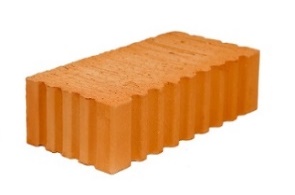 250х120х65    1 поддон = 352шт.Кирпич керамический одинарный полнотелый  рядовой (СТБ-1160-99)Водопоглощение не ниже 6%Радионуклиды Аэфф = 173 бк/кгТеплопроводность 0,503 Вт/(м*С)Масса 3,25кг.Кирпич керамический одинарный полнотелый  рядовой (СТБ-1160-99)Водопоглощение не ниже 6%Радионуклиды Аэфф = 173 бк/кгТеплопроводность 0,503 Вт/(м*С)Масса 3,25кг.Кирпич керамический одинарный полнотелый  рядовой (СТБ-1160-99)Водопоглощение не ниже 6%Радионуклиды Аэфф = 173 бк/кгТеплопроводность 0,503 Вт/(м*С)Масса 3,25кг.Кирпич керамический одинарный полнотелый  рядовой (СТБ-1160-99)Водопоглощение не ниже 6%Радионуклиды Аэфф = 173 бк/кгТеплопроводность 0,503 Вт/(м*С)Масса 3,25кг.Кирпич керамический одинарный полнотелый  рядовой (СТБ-1160-99)Водопоглощение не ниже 6%Радионуклиды Аэфф = 173 бк/кгТеплопроводность 0,503 Вт/(м*С)Масса 3,25кг.Кирпич керамический одинарный полнотелый  рядовой (СТБ-1160-99)Водопоглощение не ниже 6%Радионуклиды Аэфф = 173 бк/кгТеплопроводность 0,503 Вт/(м*С)Масса 3,25кг.Кирпич керамический одинарный полнотелый  рядовой (СТБ-1160-99)Водопоглощение не ниже 6%Радионуклиды Аэфф = 173 бк/кгТеплопроводность 0,503 Вт/(м*С)Масса 3,25кг.Кирпич керамический одинарный полнотелый  рядовой (СТБ-1160-99)Водопоглощение не ниже 6%Радионуклиды Аэфф = 173 бк/кгТеплопроводность 0,503 Вт/(м*С)Масса 3,25кг.Кирпич керамический одинарный полнотелый  рядовой (СТБ-1160-99)Водопоглощение не ниже 6%Радионуклиды Аэфф = 173 бк/кгТеплопроводность 0,503 Вт/(м*С)Масса 3,25кг.Кирпич керамический одинарный полнотелый  рядовой (СТБ-1160-99)Водопоглощение не ниже 6%Радионуклиды Аэфф = 173 бк/кгТеплопроводность 0,503 Вт/(м*С)Масса 3,25кг.Кирпич керамический одинарный полнотелый  рядовой (СТБ-1160-99)Водопоглощение не ниже 6%Радионуклиды Аэфф = 173 бк/кгТеплопроводность 0,503 Вт/(м*С)Масса 3,25кг.Кирпич керамический одинарный полнотелый  рядовой (СТБ-1160-99)Водопоглощение не ниже 6%Радионуклиды Аэфф = 173 бк/кгТеплопроводность 0,503 Вт/(м*С)Масса 3,25кг.250х120х65    1 поддон = 352шт.М-200М-200М-200F75F75F75F75F75F75F75F75F7514 20014 20014 200 14 200 14 200 14 200 14 200 7 270,40250х120х88Коэфф. пересчета 1,3541 поддон = 432 шт.нат. (585 усл.штук.)Кирпич керамический утолщенный пустотелый рядовой (СТБ-1160-99)Водопоглощение не ниже 6%Радионуклиды Аэфф = 173 бк/кгТеплопроводность 0,397 Вт/(м*С)Масса 2,8кг;          Кирпич керамический утолщенный пустотелый рядовой (СТБ-1160-99)Водопоглощение не ниже 6%Радионуклиды Аэфф = 173 бк/кгТеплопроводность 0,397 Вт/(м*С)Масса 2,8кг;          Кирпич керамический утолщенный пустотелый рядовой (СТБ-1160-99)Водопоглощение не ниже 6%Радионуклиды Аэфф = 173 бк/кгТеплопроводность 0,397 Вт/(м*С)Масса 2,8кг;          Кирпич керамический утолщенный пустотелый рядовой (СТБ-1160-99)Водопоглощение не ниже 6%Радионуклиды Аэфф = 173 бк/кгТеплопроводность 0,397 Вт/(м*С)Масса 2,8кг;          Кирпич керамический утолщенный пустотелый рядовой (СТБ-1160-99)Водопоглощение не ниже 6%Радионуклиды Аэфф = 173 бк/кгТеплопроводность 0,397 Вт/(м*С)Масса 2,8кг;          Кирпич керамический утолщенный пустотелый рядовой (СТБ-1160-99)Водопоглощение не ниже 6%Радионуклиды Аэфф = 173 бк/кгТеплопроводность 0,397 Вт/(м*С)Масса 2,8кг;          Кирпич керамический утолщенный пустотелый рядовой (СТБ-1160-99)Водопоглощение не ниже 6%Радионуклиды Аэфф = 173 бк/кгТеплопроводность 0,397 Вт/(м*С)Масса 2,8кг;          Кирпич керамический утолщенный пустотелый рядовой (СТБ-1160-99)Водопоглощение не ниже 6%Радионуклиды Аэфф = 173 бк/кгТеплопроводность 0,397 Вт/(м*С)Масса 2,8кг;          Кирпич керамический утолщенный пустотелый рядовой (СТБ-1160-99)Водопоглощение не ниже 6%Радионуклиды Аэфф = 173 бк/кгТеплопроводность 0,397 Вт/(м*С)Масса 2,8кг;          Кирпич керамический утолщенный пустотелый рядовой (СТБ-1160-99)Водопоглощение не ниже 6%Радионуклиды Аэфф = 173 бк/кгТеплопроводность 0,397 Вт/(м*С)Масса 2,8кг;          Кирпич керамический утолщенный пустотелый рядовой (СТБ-1160-99)Водопоглощение не ниже 6%Радионуклиды Аэфф = 173 бк/кгТеплопроводность 0,397 Вт/(м*С)Масса 2,8кг;          Кирпич керамический утолщенный пустотелый рядовой (СТБ-1160-99)Водопоглощение не ниже 6%Радионуклиды Аэфф = 173 бк/кгТеплопроводность 0,397 Вт/(м*С)Масса 2,8кг;          250х120х88Коэфф. пересчета 1,3541 поддон = 432 шт.нат. (585 усл.штук.)М-150М-150М-150М-150F75F75F75F75F75F75F75F758 7008 70011 78011 78011 78011 78011 7804 454,40250х120х138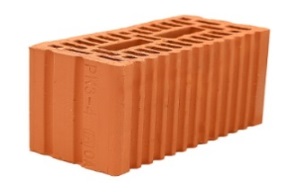 Коэфф. пересчета 2,1231 поддон = 288  шт. нат. (611 усл.штук)Блок керамический поризованный пустотелый 2NF  (СТБ-1719-2007)Плотность 850-1000кг/м3Радионуклиды  Аэфф =211 бк/кгТеплопроводность 0,206-256 Вт/(м*С), Масса  3,45-3,75 кг;   Блок керамический поризованный пустотелый 2NF  (СТБ-1719-2007)Плотность 850-1000кг/м3Радионуклиды  Аэфф =211 бк/кгТеплопроводность 0,206-256 Вт/(м*С), Масса  3,45-3,75 кг;   Блок керамический поризованный пустотелый 2NF  (СТБ-1719-2007)Плотность 850-1000кг/м3Радионуклиды  Аэфф =211 бк/кгТеплопроводность 0,206-256 Вт/(м*С), Масса  3,45-3,75 кг;   Блок керамический поризованный пустотелый 2NF  (СТБ-1719-2007)Плотность 850-1000кг/м3Радионуклиды  Аэфф =211 бк/кгТеплопроводность 0,206-256 Вт/(м*С), Масса  3,45-3,75 кг;   Блок керамический поризованный пустотелый 2NF  (СТБ-1719-2007)Плотность 850-1000кг/м3Радионуклиды  Аэфф =211 бк/кгТеплопроводность 0,206-256 Вт/(м*С), Масса  3,45-3,75 кг;   Блок керамический поризованный пустотелый 2NF  (СТБ-1719-2007)Плотность 850-1000кг/м3Радионуклиды  Аэфф =211 бк/кгТеплопроводность 0,206-256 Вт/(м*С), Масса  3,45-3,75 кг;   Блок керамический поризованный пустотелый 2NF  (СТБ-1719-2007)Плотность 850-1000кг/м3Радионуклиды  Аэфф =211 бк/кгТеплопроводность 0,206-256 Вт/(м*С), Масса  3,45-3,75 кг;   Блок керамический поризованный пустотелый 2NF  (СТБ-1719-2007)Плотность 850-1000кг/м3Радионуклиды  Аэфф =211 бк/кгТеплопроводность 0,206-256 Вт/(м*С), Масса  3,45-3,75 кг;   Блок керамический поризованный пустотелый 2NF  (СТБ-1719-2007)Плотность 850-1000кг/м3Радионуклиды  Аэфф =211 бк/кгТеплопроводность 0,206-256 Вт/(м*С), Масса  3,45-3,75 кг;   Блок керамический поризованный пустотелый 2NF  (СТБ-1719-2007)Плотность 850-1000кг/м3Радионуклиды  Аэфф =211 бк/кгТеплопроводность 0,206-256 Вт/(м*С), Масса  3,45-3,75 кг;   Блок керамический поризованный пустотелый 2NF  (СТБ-1719-2007)Плотность 850-1000кг/м3Радионуклиды  Аэфф =211 бк/кгТеплопроводность 0,206-256 Вт/(м*С), Масса  3,45-3,75 кг;   Блок керамический поризованный пустотелый 2NF  (СТБ-1719-2007)Плотность 850-1000кг/м3Радионуклиды  Аэфф =211 бк/кгТеплопроводность 0,206-256 Вт/(м*С), Масса  3,45-3,75 кг;   250х120х138Коэфф. пересчета 2,1231 поддон = 288  шт. нат. (611 усл.штук)М-125, М-150М-125, М-150М-125, М-150М-125, М-150М-125, М-150М-125, М-150F75F75F75F75F75F759 0009 00019 107 19 107 19 107 19 107 19 107 4 608,00510*100*138Коэфф. пересчета 3,6091 поддон=120/108 шт.нат(433/390  усл. штук).Блок керамический поризованный пустотелый 3,6 NF (СТБ-1719-2007)Радионуклиды  Аэфф =173 бк/кгПлотность 1000кг/м3Масса  7,2 кг;      Блок керамический поризованный пустотелый 3,6 NF (СТБ-1719-2007)Радионуклиды  Аэфф =173 бк/кгПлотность 1000кг/м3Масса  7,2 кг;      Блок керамический поризованный пустотелый 3,6 NF (СТБ-1719-2007)Радионуклиды  Аэфф =173 бк/кгПлотность 1000кг/м3Масса  7,2 кг;      Блок керамический поризованный пустотелый 3,6 NF (СТБ-1719-2007)Радионуклиды  Аэфф =173 бк/кгПлотность 1000кг/м3Масса  7,2 кг;      Блок керамический поризованный пустотелый 3,6 NF (СТБ-1719-2007)Радионуклиды  Аэфф =173 бк/кгПлотность 1000кг/м3Масса  7,2 кг;      Блок керамический поризованный пустотелый 3,6 NF (СТБ-1719-2007)Радионуклиды  Аэфф =173 бк/кгПлотность 1000кг/м3Масса  7,2 кг;      Блок керамический поризованный пустотелый 3,6 NF (СТБ-1719-2007)Радионуклиды  Аэфф =173 бк/кгПлотность 1000кг/м3Масса  7,2 кг;      Блок керамический поризованный пустотелый 3,6 NF (СТБ-1719-2007)Радионуклиды  Аэфф =173 бк/кгПлотность 1000кг/м3Масса  7,2 кг;      Блок керамический поризованный пустотелый 3,6 NF (СТБ-1719-2007)Радионуклиды  Аэфф =173 бк/кгПлотность 1000кг/м3Масса  7,2 кг;      Блок керамический поризованный пустотелый 3,6 NF (СТБ-1719-2007)Радионуклиды  Аэфф =173 бк/кгПлотность 1000кг/м3Масса  7,2 кг;      Блок керамический поризованный пустотелый 3,6 NF (СТБ-1719-2007)Радионуклиды  Аэфф =173 бк/кгПлотность 1000кг/м3Масса  7,2 кг;      Блок керамический поризованный пустотелый 3,6 NF (СТБ-1719-2007)Радионуклиды  Аэфф =173 бк/кгПлотность 1000кг/м3Масса  7,2 кг;      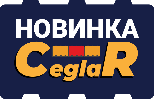 510*100*138Коэфф. пересчета 3,6091 поддон=120/108 шт.нат(433/390  усл. штук).М-100М-100М-100М-100М-100М-100F15F15F15F15F15F1510 00010 00036 09036 09036 09036 09036 0905 120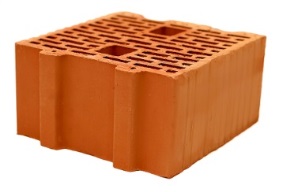 250х250х138Коэфф. пересчета 4,4231 поддон = 144  шт. нат. (637усл.штук)Блок керамический поризованный пустотелый  4NF    (СТБ-1719-2007) Плотность 1000 кг/м3  Радионуклиды  Аэфф =211 бк/кгТеплопроводность 0,234 Вт/(м*С)Масса 7,2 кг;      Блок керамический поризованный пустотелый  4NF    (СТБ-1719-2007) Плотность 1000 кг/м3  Радионуклиды  Аэфф =211 бк/кгТеплопроводность 0,234 Вт/(м*С)Масса 7,2 кг;      Блок керамический поризованный пустотелый  4NF    (СТБ-1719-2007) Плотность 1000 кг/м3  Радионуклиды  Аэфф =211 бк/кгТеплопроводность 0,234 Вт/(м*С)Масса 7,2 кг;      Блок керамический поризованный пустотелый  4NF    (СТБ-1719-2007) Плотность 1000 кг/м3  Радионуклиды  Аэфф =211 бк/кгТеплопроводность 0,234 Вт/(м*С)Масса 7,2 кг;      Блок керамический поризованный пустотелый  4NF    (СТБ-1719-2007) Плотность 1000 кг/м3  Радионуклиды  Аэфф =211 бк/кгТеплопроводность 0,234 Вт/(м*С)Масса 7,2 кг;      Блок керамический поризованный пустотелый  4NF    (СТБ-1719-2007) Плотность 1000 кг/м3  Радионуклиды  Аэфф =211 бк/кгТеплопроводность 0,234 Вт/(м*С)Масса 7,2 кг;      Блок керамический поризованный пустотелый  4NF    (СТБ-1719-2007) Плотность 1000 кг/м3  Радионуклиды  Аэфф =211 бк/кгТеплопроводность 0,234 Вт/(м*С)Масса 7,2 кг;      Блок керамический поризованный пустотелый  4NF    (СТБ-1719-2007) Плотность 1000 кг/м3  Радионуклиды  Аэфф =211 бк/кгТеплопроводность 0,234 Вт/(м*С)Масса 7,2 кг;      Блок керамический поризованный пустотелый  4NF    (СТБ-1719-2007) Плотность 1000 кг/м3  Радионуклиды  Аэфф =211 бк/кгТеплопроводность 0,234 Вт/(м*С)Масса 7,2 кг;      Блок керамический поризованный пустотелый  4NF    (СТБ-1719-2007) Плотность 1000 кг/м3  Радионуклиды  Аэфф =211 бк/кгТеплопроводность 0,234 Вт/(м*С)Масса 7,2 кг;      Блок керамический поризованный пустотелый  4NF    (СТБ-1719-2007) Плотность 1000 кг/м3  Радионуклиды  Аэфф =211 бк/кгТеплопроводность 0,234 Вт/(м*С)Масса 7,2 кг;      Блок керамический поризованный пустотелый  4NF    (СТБ-1719-2007) Плотность 1000 кг/м3  Радионуклиды  Аэфф =211 бк/кгТеплопроводность 0,234 Вт/(м*С)Масса 7,2 кг;      250х250х138Коэфф. пересчета 4,4231 поддон = 144  шт. нат. (637усл.штук)М-125, М-150М-125, М-150М-125, М-150М-125, М-150М-125, М-150М-125, М-150М-125, М-150F75F75F75F75F7510 00010 00010 00010 00044 23044 23044 2305 120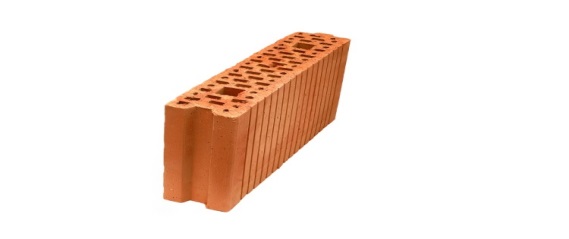 510х100х219Коэфф. пересчета 5,7281 поддон = 72 шт. нат. (412/458усл. штук)Блок керамический поризованный пустотелый 5,7NF  (СТБ-1719-2007) Плотность 1000 кг/м3;Радионуклиды  Аэфф =179 бк/кгМасса 11,5-12,5 кг; Блок керамический поризованный пустотелый 5,7NF  (СТБ-1719-2007) Плотность 1000 кг/м3;Радионуклиды  Аэфф =179 бк/кгМасса 11,5-12,5 кг; Блок керамический поризованный пустотелый 5,7NF  (СТБ-1719-2007) Плотность 1000 кг/м3;Радионуклиды  Аэфф =179 бк/кгМасса 11,5-12,5 кг; Блок керамический поризованный пустотелый 5,7NF  (СТБ-1719-2007) Плотность 1000 кг/м3;Радионуклиды  Аэфф =179 бк/кгМасса 11,5-12,5 кг; Блок керамический поризованный пустотелый 5,7NF  (СТБ-1719-2007) Плотность 1000 кг/м3;Радионуклиды  Аэфф =179 бк/кгМасса 11,5-12,5 кг; Блок керамический поризованный пустотелый 5,7NF  (СТБ-1719-2007) Плотность 1000 кг/м3;Радионуклиды  Аэфф =179 бк/кгМасса 11,5-12,5 кг; Блок керамический поризованный пустотелый 5,7NF  (СТБ-1719-2007) Плотность 1000 кг/м3;Радионуклиды  Аэфф =179 бк/кгМасса 11,5-12,5 кг; Блок керамический поризованный пустотелый 5,7NF  (СТБ-1719-2007) Плотность 1000 кг/м3;Радионуклиды  Аэфф =179 бк/кгМасса 11,5-12,5 кг; Блок керамический поризованный пустотелый 5,7NF  (СТБ-1719-2007) Плотность 1000 кг/м3;Радионуклиды  Аэфф =179 бк/кгМасса 11,5-12,5 кг; Блок керамический поризованный пустотелый 5,7NF  (СТБ-1719-2007) Плотность 1000 кг/м3;Радионуклиды  Аэфф =179 бк/кгМасса 11,5-12,5 кг; Блок керамический поризованный пустотелый 5,7NF  (СТБ-1719-2007) Плотность 1000 кг/м3;Радионуклиды  Аэфф =179 бк/кгМасса 11,5-12,5 кг; Блок керамический поризованный пустотелый 5,7NF  (СТБ-1719-2007) Плотность 1000 кг/м3;Радионуклиды  Аэфф =179 бк/кгМасса 11,5-12,5 кг; Блок керамический поризованный пустотелый 5,7NF  (СТБ-1719-2007) Плотность 1000 кг/м3;Радионуклиды  Аэфф =179 бк/кгМасса 11,5-12,5 кг; 510х100х219Коэфф. пересчета 5,7281 поддон = 72 шт. нат. (412/458усл. штук)М-100М-100М-100М-100М-100М-100М-100М-100М-100М-100М-100F75F7510 00010 00010 00057 28057 28057 2805 120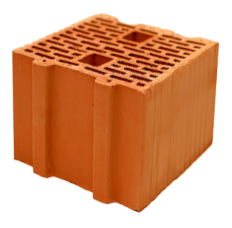 250х250х219Коэфф. пересчета 7,0191 поддон = 96 шт. нат. (674усл. штук)250х250х219Коэфф. пересчета 7,0191 поддон = 96 шт. нат. (674усл. штук)Блок керамический поризованный пустотелый     7NF  (СТБ-1719-2007) Плотность 1000 кг/м3;Радионуклиды  Аэфф =213 бк/кгТеплопроводность 0,206-0,256  Вт/(м*С) Масса 13,7 – 14,5 кг; Блок керамический поризованный пустотелый     7NF  (СТБ-1719-2007) Плотность 1000 кг/м3;Радионуклиды  Аэфф =213 бк/кгТеплопроводность 0,206-0,256  Вт/(м*С) Масса 13,7 – 14,5 кг; Блок керамический поризованный пустотелый     7NF  (СТБ-1719-2007) Плотность 1000 кг/м3;Радионуклиды  Аэфф =213 бк/кгТеплопроводность 0,206-0,256  Вт/(м*С) Масса 13,7 – 14,5 кг; Блок керамический поризованный пустотелый     7NF  (СТБ-1719-2007) Плотность 1000 кг/м3;Радионуклиды  Аэфф =213 бк/кгТеплопроводность 0,206-0,256  Вт/(м*С) Масса 13,7 – 14,5 кг; Блок керамический поризованный пустотелый     7NF  (СТБ-1719-2007) Плотность 1000 кг/м3;Радионуклиды  Аэфф =213 бк/кгТеплопроводность 0,206-0,256  Вт/(м*С) Масса 13,7 – 14,5 кг; Блок керамический поризованный пустотелый     7NF  (СТБ-1719-2007) Плотность 1000 кг/м3;Радионуклиды  Аэфф =213 бк/кгТеплопроводность 0,206-0,256  Вт/(м*С) Масса 13,7 – 14,5 кг; Блок керамический поризованный пустотелый     7NF  (СТБ-1719-2007) Плотность 1000 кг/м3;Радионуклиды  Аэфф =213 бк/кгТеплопроводность 0,206-0,256  Вт/(м*С) Масса 13,7 – 14,5 кг; Блок керамический поризованный пустотелый     7NF  (СТБ-1719-2007) Плотность 1000 кг/м3;Радионуклиды  Аэфф =213 бк/кгТеплопроводность 0,206-0,256  Вт/(м*С) Масса 13,7 – 14,5 кг; Блок керамический поризованный пустотелый     7NF  (СТБ-1719-2007) Плотность 1000 кг/м3;Радионуклиды  Аэфф =213 бк/кгТеплопроводность 0,206-0,256  Вт/(м*С) Масса 13,7 – 14,5 кг; Блок керамический поризованный пустотелый     7NF  (СТБ-1719-2007) Плотность 1000 кг/м3;Радионуклиды  Аэфф =213 бк/кгТеплопроводность 0,206-0,256  Вт/(м*С) Масса 13,7 – 14,5 кг; Блок керамический поризованный пустотелый     7NF  (СТБ-1719-2007) Плотность 1000 кг/м3;Радионуклиды  Аэфф =213 бк/кгТеплопроводность 0,206-0,256  Вт/(м*С) Масса 13,7 – 14,5 кг; Блок керамический поризованный пустотелый     7NF  (СТБ-1719-2007) Плотность 1000 кг/м3;Радионуклиды  Аэфф =213 бк/кгТеплопроводность 0,206-0,256  Вт/(м*С) Масса 13,7 – 14,5 кг; 250х250х219Коэфф. пересчета 7,0191 поддон = 96 шт. нат. (674усл. штук)250х250х219Коэфф. пересчета 7,0191 поддон = 96 шт. нат. (674усл. штук)М-75; М-125М-75; М-125М-75; М-125М-75; М-125М-75; М-125М-75; М-125М-75; М-125F75F75F75F75F7510 00010 00010 00070 19070 19070 1905 120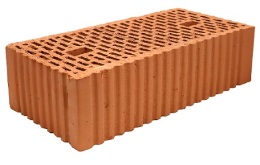 510х250х138Коэфф. пересчета 9,0231 поддон = 72 шт. нат. (650усл.штук)510х250х138Коэфф. пересчета 9,0231 поддон = 72 шт. нат. (650усл.штук)510х250х138Коэфф. пересчета 9,0231 поддон = 72 шт. нат. (650усл.штук)Блок керамический поризованный пустотелый     9NF  (СТБ-1719-2007) Плотность 850 -950 кг/м3;Радионуклиды  Аэфф =211 бк/кгТеплопроводность 0,180-0,186  Вт/(м*С)Масса 15,5-16,5 кг;      Блок керамический поризованный пустотелый     9NF  (СТБ-1719-2007) Плотность 850 -950 кг/м3;Радионуклиды  Аэфф =211 бк/кгТеплопроводность 0,180-0,186  Вт/(м*С)Масса 15,5-16,5 кг;      Блок керамический поризованный пустотелый     9NF  (СТБ-1719-2007) Плотность 850 -950 кг/м3;Радионуклиды  Аэфф =211 бк/кгТеплопроводность 0,180-0,186  Вт/(м*С)Масса 15,5-16,5 кг;      Блок керамический поризованный пустотелый     9NF  (СТБ-1719-2007) Плотность 850 -950 кг/м3;Радионуклиды  Аэфф =211 бк/кгТеплопроводность 0,180-0,186  Вт/(м*С)Масса 15,5-16,5 кг;      Блок керамический поризованный пустотелый     9NF  (СТБ-1719-2007) Плотность 850 -950 кг/м3;Радионуклиды  Аэфф =211 бк/кгТеплопроводность 0,180-0,186  Вт/(м*С)Масса 15,5-16,5 кг;      Блок керамический поризованный пустотелый     9NF  (СТБ-1719-2007) Плотность 850 -950 кг/м3;Радионуклиды  Аэфф =211 бк/кгТеплопроводность 0,180-0,186  Вт/(м*С)Масса 15,5-16,5 кг;      Блок керамический поризованный пустотелый     9NF  (СТБ-1719-2007) Плотность 850 -950 кг/м3;Радионуклиды  Аэфф =211 бк/кгТеплопроводность 0,180-0,186  Вт/(м*С)Масса 15,5-16,5 кг;      Блок керамический поризованный пустотелый     9NF  (СТБ-1719-2007) Плотность 850 -950 кг/м3;Радионуклиды  Аэфф =211 бк/кгТеплопроводность 0,180-0,186  Вт/(м*С)Масса 15,5-16,5 кг;      Блок керамический поризованный пустотелый     9NF  (СТБ-1719-2007) Плотность 850 -950 кг/м3;Радионуклиды  Аэфф =211 бк/кгТеплопроводность 0,180-0,186  Вт/(м*С)Масса 15,5-16,5 кг;      Блок керамический поризованный пустотелый     9NF  (СТБ-1719-2007) Плотность 850 -950 кг/м3;Радионуклиды  Аэфф =211 бк/кгТеплопроводность 0,180-0,186  Вт/(м*С)Масса 15,5-16,5 кг;      Блок керамический поризованный пустотелый     9NF  (СТБ-1719-2007) Плотность 850 -950 кг/м3;Радионуклиды  Аэфф =211 бк/кгТеплопроводность 0,180-0,186  Вт/(м*С)Масса 15,5-16,5 кг;      510х250х138Коэфф. пересчета 9,0231 поддон = 72 шт. нат. (650усл.штук)510х250х138Коэфф. пересчета 9,0231 поддон = 72 шт. нат. (650усл.штук)510х250х138Коэфф. пересчета 9,0231 поддон = 72 шт. нат. (650усл.штук)М-100, М-125М-100, М-125М-100, М-125М-100, М-125М-100, М-125М-100, М-125М-100, М-125М-100, М-125F75F75F7510 00010 00010 00090 230 90 230 90 230 5 120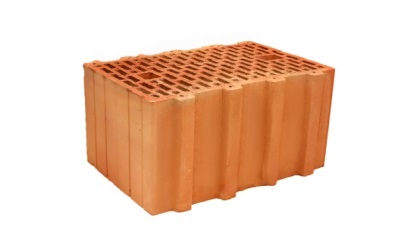 380х250х219Коэфф. пересчета 10,6691 поддон = 40 шт. нат. (427усл. штук)380х250х219Коэфф. пересчета 10,6691 поддон = 40 шт. нат. (427усл. штук)380х250х219Коэфф. пересчета 10,6691 поддон = 40 шт. нат. (427усл. штук)Блок керамический поризованный пустотелый     10,6NF  (СТБ-1719-2007) Плотность 1000 кг/м3;Радионуклиды  Аэфф =179 бк/кгТеплопроводность 0,206 -0,256  Вт/(м*С)Масса 17,5-20,0 кг; Блок керамический поризованный пустотелый     10,6NF  (СТБ-1719-2007) Плотность 1000 кг/м3;Радионуклиды  Аэфф =179 бк/кгТеплопроводность 0,206 -0,256  Вт/(м*С)Масса 17,5-20,0 кг; Блок керамический поризованный пустотелый     10,6NF  (СТБ-1719-2007) Плотность 1000 кг/м3;Радионуклиды  Аэфф =179 бк/кгТеплопроводность 0,206 -0,256  Вт/(м*С)Масса 17,5-20,0 кг; Блок керамический поризованный пустотелый     10,6NF  (СТБ-1719-2007) Плотность 1000 кг/м3;Радионуклиды  Аэфф =179 бк/кгТеплопроводность 0,206 -0,256  Вт/(м*С)Масса 17,5-20,0 кг; Блок керамический поризованный пустотелый     10,6NF  (СТБ-1719-2007) Плотность 1000 кг/м3;Радионуклиды  Аэфф =179 бк/кгТеплопроводность 0,206 -0,256  Вт/(м*С)Масса 17,5-20,0 кг; Блок керамический поризованный пустотелый     10,6NF  (СТБ-1719-2007) Плотность 1000 кг/м3;Радионуклиды  Аэфф =179 бк/кгТеплопроводность 0,206 -0,256  Вт/(м*С)Масса 17,5-20,0 кг; Блок керамический поризованный пустотелый     10,6NF  (СТБ-1719-2007) Плотность 1000 кг/м3;Радионуклиды  Аэфф =179 бк/кгТеплопроводность 0,206 -0,256  Вт/(м*С)Масса 17,5-20,0 кг; Блок керамический поризованный пустотелый     10,6NF  (СТБ-1719-2007) Плотность 1000 кг/м3;Радионуклиды  Аэфф =179 бк/кгТеплопроводность 0,206 -0,256  Вт/(м*С)Масса 17,5-20,0 кг; Блок керамический поризованный пустотелый     10,6NF  (СТБ-1719-2007) Плотность 1000 кг/м3;Радионуклиды  Аэфф =179 бк/кгТеплопроводность 0,206 -0,256  Вт/(м*С)Масса 17,5-20,0 кг; Блок керамический поризованный пустотелый     10,6NF  (СТБ-1719-2007) Плотность 1000 кг/м3;Радионуклиды  Аэфф =179 бк/кгТеплопроводность 0,206 -0,256  Вт/(м*С)Масса 17,5-20,0 кг; Блок керамический поризованный пустотелый     10,6NF  (СТБ-1719-2007) Плотность 1000 кг/м3;Радионуклиды  Аэфф =179 бк/кгТеплопроводность 0,206 -0,256  Вт/(м*С)Масса 17,5-20,0 кг; 380х250х219Коэфф. пересчета 10,6691 поддон = 40 шт. нат. (427усл. штук)380х250х219Коэфф. пересчета 10,6691 поддон = 40 шт. нат. (427усл. штук)380х250х219Коэфф. пересчета 10,6691 поддон = 40 шт. нат. (427усл. штук)М-75; М-100М-75; М-100М-75; М-100М-75; М-100М-75; М-100М-75; М-100М-75; М-100F75F75F75F7510 00010 00010 00010 000106 6905 1205 120